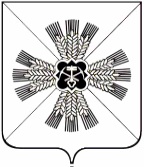 КЕМЕРОВСКАЯ ОБЛАСТЬАДМИНИСТРАЦИЯ ПРОМЫШЛЕННОВСКОГО МУНИЦИПАЛЬНОГО РАЙОНАПОСТАНОВЛЕНИЕот «06»   июня 2019   №  683-П         пгт. ПромышленнаяО внесении изменений в постановлениеадминистрации Промышленновского муниципального района от 24.12.2018 № 1465-П «Об утверждении лимитов на топливно-энергетические ресурсы на 2019 год»(в редакции постановления от 29.12.2018 № 1523-П, 28.05.2019 № 649-П)В связи с допущенной технической ошибкой:1. Внести изменения в постановление администрации Промышленновского муниципального района от 24.12.2018 № 1465-П «Об утверждении лимитов на топливно-энергетические ресурсы на 2019 год» (в редакции  постановлений от 29.12.2018 № 1523-П, 28.05.2019 № 649-П) (далее – постановление).1.1. Пункт 4 постановления изложить в редакции: «Постановление вступает в силу со дня подписания и распространяет свое действие на правоотношения, возникшие с 01.05.2019 года, за исключением положений п. 1.1.20 (строка 27.2), п. 1.2.9, п. 1.3.1, п. 1.3.2, которые применяются к правоотношениям, возникшим с 01.01.2019г. и п. 1.1.18 (строка 19.2), которые применяются к правоотношениям, возникшим с 01.03.2019г.».2.  Постановление подлежит обнародованию на официальном сайте администрации Промышленновского муниципального района в сети Интернет.3.   Контроль за исполнением настоящего постановления возложить на  первого заместителя главы Промышленновского муниципального района           В.Е. Сереброва. Исп. Е.Е. ЧеркасоваТел. 74518                                   ГлаваПромышленновского муниципального района                                    Д.П. Ильин